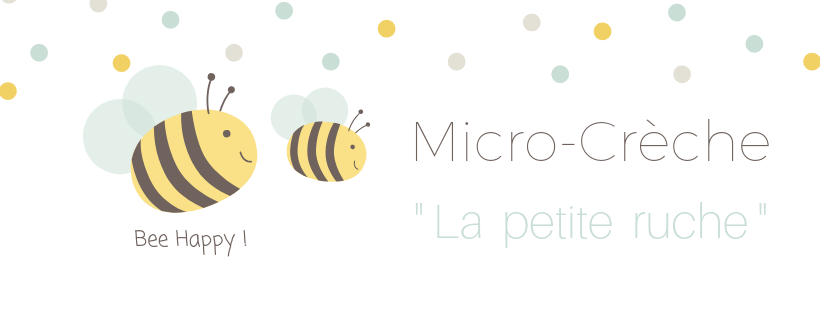 Le projet pédagogique« Se substituer à l’enfant dans l’accomplissement de ses actions formatrices, avec louable intention de l’aider, n’est pas ce dont il a besoin. Cette substitution, au lieu d’être une aide est au contraire une entrave au développement de l’enfant. On doit lui permettre d’agir librement, de sa propre initiative, dans un environnement qui a été prévu pour répondre à ses besoins. »Citation de Maria MONTESSORIC’est dans un environnement apaisant où l’adulte respecte l’enfant, sans jugement ni comparaison, que l’enfant pourra librement faire ses propres expériences et se développer à son propre rythme.Notre projet commun :Le respect de soi et d’autrui mis en acte,Respecter l’enfant en lui donnant les moyens de gérer ses émotions et le considérer comme une personne à part entière ,Considérer les professionnelles en tant que telles et les respecter dans leur pratique en leur donnant les moyens d’exercer leur métier.Dans cette partie, nous allons vous présenter dans les grandes lignes le projet pédagogique qui sera mis en place dans la micro-crèche. Afin de se positionner au plus près des besoins de l’enfant, des préoccupations éducatives des parents ou de l’équipe, le projet pédagogique n’est pas figé. Il sera revu en détails avec la Directrice régulièrement et il évoluera avec le temps, le personnel encadrant, les enfants accueillis. Les équipes sont amenées à remettre régulièrement leurs pratiques en question.Le nombre d'enfants accueillis dans la micro-crèche nous permettra la prise en charge de chaque enfant en tant que personne à part entière, avec son histoire de vie familiale, culturelle et son potentiel : rythme, besoins, compétences, possibilités, rituels, avec son propre caractère, son tempérament, son âge. Parce que les premières années de la vie de l'enfant sont les plus importantes (années formatrices et déterminantes pour le développement émotionnel et intellectuel), il s'agit avant tout pour l'équipe de préserver le bien-être de l'enfant afin qu'il puisse s'épanouir pleinement dans ce lieu collectif différent de la cellule familiale. Ainsi, le projet pédagogique se fondera sur 3 objectifs fondamentaux Veiller à la santé, la sécurité et le bien-être des enfants en : Aménageant un espace d’accueil de motricité libre sécuriséFacilitant le repérage de l’enfant dans l’espace et le tempsRespectant le rythme de chaque enfant (sommeil, repas…)Favoriser les premières séparations, la socialisation et l’éveil des enfants par :Le respect du rythme et des besoins de chaque enfantUn travail sur l’acquisition de l’autonomieLe développement d’activités variées de motricité et de découverteBien traitance au quotidienLaisser le choix à l’enfantCréativité et imaginaire ! Pas de productivité Accompagner les parents dans leur mission éducative et leur permettre de concilier vie professionnelle et familiale par :Un temps d’accueil et une écoute adaptée aux besoinsParents et professionnelles = Co éducationLe maintien du lien parent-enfant à travers la parole échangée avec l’enfantDes possibilités de rencontres entre les parents lors de réunions d’information, moments festifs, journées porte ouverteLes projets d’actions :Autonomie par le jeu : Activités manuelles, transvasement, manipulation, éveil musical, lecture, jeux d’encastrement, jeux d’eau, dessin, psychomotricité…Tous ces ateliers vont permettre aux enfants d’exprimer leurs émotions, de laisser libre cours à leur imagination, d’acquérir une certaine autonomie, et ainsi apprendre à faire par eux-mêmes.Nous laissons place à la créativité et l’imaginaire des enfants, NON à la productivité…Autonomie au quotidien :Donner des repères et rituels : lavage des mains, brossage des dents après le repas pour les plus grands, rangement des affaires lors des temps de change, des activités fixes avant des temps forts…Habillage : Chaque enfant dispose d’un casier. Pour les plus grands nous faisons en sorte que ce dernier soi à leur disposition. Nous encourageons l’enfant à reconnaître ses affaires, apprendre à les ranger dans son casier. Nous avons le souhait de laisser faire seul l’enfant dès qu’il se sent prêt, sans le mettre en difficulté s’il n’y arrive pas.Alimentation : Plaisir et convivialité, échange et découverte, nous laissons les enfants toucher ses aliments pour les découvrir et s’éveiller aux différentes textures, goûts et odeurs! Observer l’enfant pour reconnaître à quel moment il a le désir de manger seul, de boire au verre, même s’il ne maîtrise pas encore leurs gestes.Jamais les enfants ne sont obligés de manger.Propreté : Pas d’apprentissage forcé. Accès libre aux toilettes ou au pot à la demande de l’enfant.Sommeil : Respect des besoins propres à chaque enfant. Les enfants ont leur lit au sol, personnalisé. Le temps de sommeil n’est pas limité, le lever des enfants est échelonné.Nous accompagnons l’enfant dans le processus d’apprentissage des codes et des limites en respectant le degré de maturité de chaque enfant.Il est très important d’intégrer que le manquement aux règles ne doit pas conduire à la répression, ni à la permissivité. Nous ne punissons JAMAIS un enfant. La cohérence des mots et du positionnement de l’adulte est très importante. PortageNous pratiquons le portage en écharpe ou porte bébé physiologique afin de répondre à un besoin naturel de proximité rassurante de l’adulte. Rappelons qu’aucun enfant ne risque de « s’habituer » aux bras (Livre la théorie de l’attachement du psychanalyste J.Bowlby), l’enfant à besoin de s’attacher à l’adulte pour mieux se détacher.L’attachement à une base de sécurité affective est un besoin primaire.Le langage des signesNous pratiquons le langage des signes auprès des enfants.Cette méthode n’est pas mise en place pour remplacer la parole mais pour la compléter. Les enfants qui ne parlent pas, ou qui ne le souhaitent pas, peuvent alors s’exprimer en signe.Nous l’utilisons pour des mots simples et de tous les jours. Par exemple pour accompagner une histoire ou une chanson, dire bonjour, au revoir, manger, dormir, jouer, etc. Les parents peuvent aussi « jouer le jeu » à la maison, nous pouvons leur apporter des fiches mémo au besoin.Activités proposées aux différents âges :Pour les petits : Les tapis et autres coins douillets permettent aux jeunes enfants de se mouvoir à leurs rythmes, nous privilégierons la motricité libre. Les tapis d’éveil, mobiles et livres en tissus stimulent leurs sens et leur permettent de faire leurs premières expériences, accompagnées par l’adulte.Pour les moyens : Les enfants à cet âge sont curieux, déménagent leur espace. Ils explorent, escaladent et expérimentent leur environnement au travers de jeux tenus à disposition de l’enfant. Ils choisissent librement leur support de jeu. Par ailleurs l’aménagement de l’espace permet aux enfants de passer librement et à leur rythme d’un jeu à un autre.Des activités dites plus cadrées sont mises en place : pâte à modeler, peinture, jeux de transvasement. Celles-ci permettent à l’enfant d’expérimenter des matières et d’entretenir leur créativité et leur imaginaire.Des activités seront à la disposition des enfants sous forme de petit plateau que l’enfant pourra aller chercher à tout moment pour satisfaire son besoin. Ces activités pourront être faites à la fois seul pour développer leur autonomie ou en groupe afin de favoriser l’apprentissage de la collectivité. Pour les grands : Des activités adaptées à leur âge seront également à la disposition des enfants.Par ailleurs, l’espace est aménagé de petits coins « jeux libres ou jeux accompagnés », parmi eux les jeux symboliques (coin cuisine, motricité) entretenant la créativité, l’imagination, les interactions, l’imitation et la communication verbale. Répartir les enfants en petits groupes facilite les contacts entre eux et leur donne la possibilité de choisir l’activité qu’ils souhaitent faire et de passer de l’une à l’autre.Nous avons également une structure de motricité. Cette dernière favorise le développement physique et participe à l’évolution harmonieuse des fonctions relationnelles et sensorielles de l’enfant.Chaque matin et lors des temps calmes, nous nous retrouverons enfants/professionnels autour d’un temps chansons ou lecture consacré au plaisir de se retrouver, il n’y a pas pour les enfants d’obligation de participer à ce temps. En revanche, les enfant qui ne veulent pas s’y joindre doivent respecter les autres et faire le calme dans les jeux qu’ils entreprennent non loin de là. Il n’est pas rare qu’ils nous rejoignent en cours, ils sont alors accueillis et bienvenus.Sorties de proximités envisagées.Il s’agit d’activités qui seront réalisées aux alentours de la crèche afin d’éveiller les enfants au monde extérieurs, de leurs faire découvrir d’autres endroits comme par exemple une promenade en ville, ou sortie au Parc de la mairie.Les ateliers parent/enfantCes journées proposent aux parents de participer à un atelier créatif ou moteur avec leurs enfants. Ils ont lieu en petit comité. Nous avons le souhait d’intégrer les parents dans la vie de la crèche et ainsi multiplier les rencontres et les échanges entre parents et professionnels.